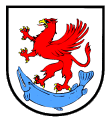 WZ.272.8.4.2021.WJ1							            Stargard, 12.05.2021 r.POWIAT STARGARDZKIul. Skarbowa 1, 73-110 Stargard tel. (091) 48-04-802, fax (091) 48-04-801Na podstawie art. 253 ust. 2 ustawy – Prawo zamówień publicznych (Dz. U. z 2019 r. 
poz. 2019 z późn. zm.), Zarząd Powiatu Stargardzkiego zawiadamia, że w postępowaniu o udzielenie zamówienia publicznego, prowadzonym w trybie podstawowym na „Udzielenie i obsługę kredytu bankowego w kwocie 5.400.000,00 zł (słownie pięć milionów czterysta tysięcy zł)”, wybrano ofertę:Banku Gospodarstwa Krajowego Region Zachodniopomorskiul. Tkacka 4, 70 – 556 SzczecinWykonawca zaoferował: udzielenie kredytu z oprocentowaniem w wysokości 1,36 %, w tym marża banku – 1,15 %, co po przeliczeniu stanowi koszt – cenę oferty 647.581,54 zł oraz uruchomienie kredytu w ciągu 24 godzin od złożenia wniosku.Wykonawca spełnił wszystkie warunki określone w SWZ i zgodnie z przyjętym kryterium oceny ofert, uzyskał największą liczbę punktów. ZESTAWIENIE OFERT WRAZ Z CENAMI I PUNKTACJĄ 
W KAŻDYM KRYTERIUM OCENY OFERTCzłonek Zarządu            Irena Agata ŁuckaLp.Nazwa (firma) Wykonawcy 
i adres siedziby Kryterium cena – koszt kredytu(oprocentowanie)/
liczba punktówTermin uruchomienia kredytu/ liczba punktówŁączna punktacja1.Bank Gospodarstwa Krajowego Region Zachodniopomorskiul. Tkacka 470 – 556 Szczecin647.581,54 zł(1,36%)/ 60 pkt.24 godziny/40 pkt.100 pkt.2.Powszechna Kasa OszczędnościBank Polski Spółka Akcyjnaul. Puławska 1502 – 515 Warszawa657.104,80 zł(1,38%)/59,13 pkt.24 godziny/40 pkt.99,13 pkt.